PENGEMBANGAN MEDIA BERBASIS ANDROIDPADA MATERI BANGUN RUANG UNTUKKELAS IV SEKOLAH DASARSKRIPSIOlehKHAIRUNNISA RANGKUTINPM 181434262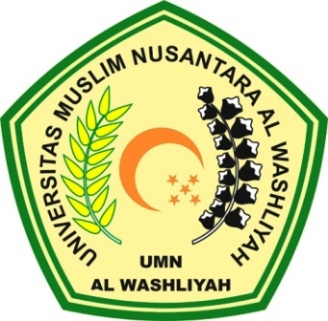 PROGRAM STUDI PENDIDIKAN GURU SEKOLAH DASARFAKULTAS KEGURUAN DAN ILMU PENDIDIKANUNIVERSITAS MUSLIM NUSANTARA AL WASHLIYAHMEDAN2023